Topic: Pirates           Rabbits Class Medium Term Planning for English Summer Term 1 2023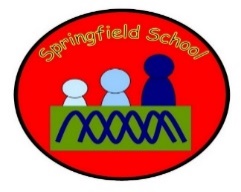 Where’s Mr Pirate?(Week 1-2)The King’s Pants (King’s Coronation Links)(Week 3-4)That’s not my pirate(Week 5-6)Where’s Mr Pirate?(Week 1-2)The King’s Pants (King’s Coronation Links)(Week 3-4)That’s not my pirate(Week 5-6)Where’s Mr Pirate?(Week 1-2)The King’s Pants (King’s Coronation Links)(Week 3-4)That’s not my pirate(Week 5-6)Attention Autism – linked to texts  /themeIntensive InteractionDough discoIndividual SALT programmesFine motor skillsSquiggle Time – Mark making Phonics  - for identified pupilsGross motor skills – Including sensory circuitsMatching tasks